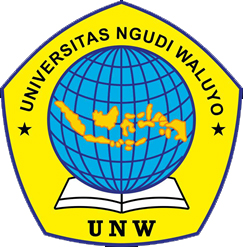 PERBEDAAN KESIAPAN SISWI KELAS 5 DAN 6 DALAM MENGHADAPI MENARCHE SEBELUM DAN SESUDAH DILAKUKAN PENDIDIKAN KESEHATAN DI SD NEGERI 01 GENUK KECAMATAN UNGARAN BARAT KABUPATEN SEMARANGARTIKELOLEH :DEWI NOVITA RAHMA FAUZIANANIM. 010116A022PROGRAM STUDI S1 KEPERAWATANFAKULTAS KEPERAWATANUNIVERSITAS NGUDI WALUYO 2020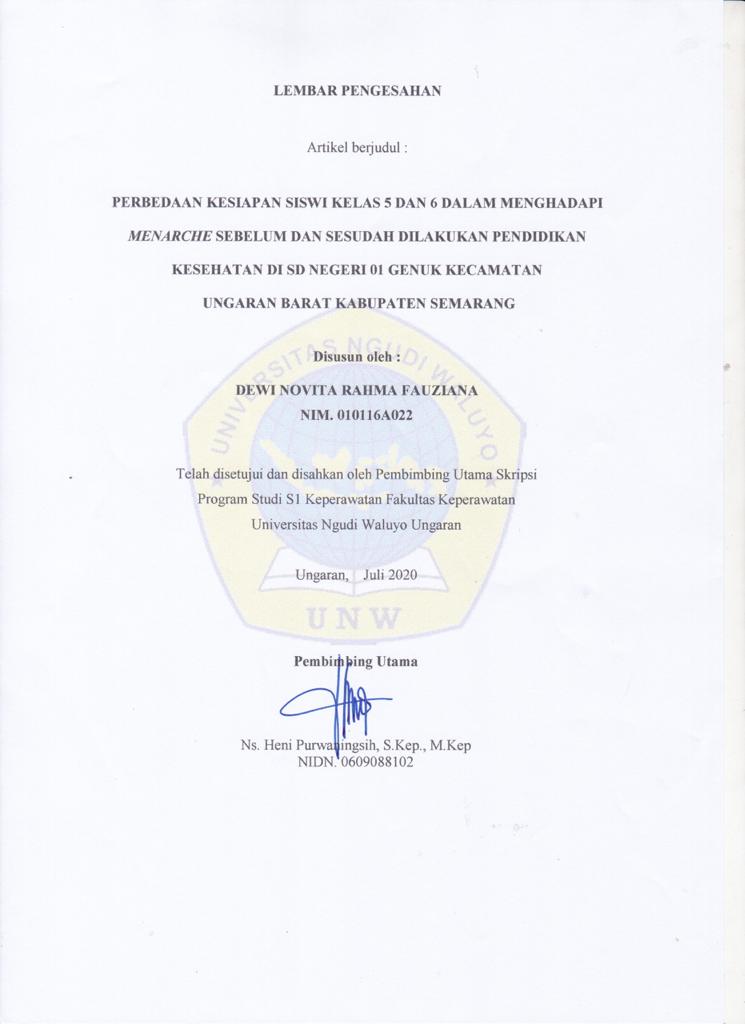 PERBEDAAN KESIAPAN SISWI KELAS 5 DAN 6 DALAM MENGHADAPI MENARCHE SEBELUM DAN SESUDAH DILAKUKAN PENDIDIKAN KESEHATAN DI SD NEGERI 01 GENUK KECAMATAN  UNGARAN BARAT KABUPATEN SEMARANGDewi Novita Rahma Fauziana*, Heni Purwaningsih**, Eko Susilo****   Mahasiswa Prodi  Keperawatan Fakultas Keperawatan Universitas  Ngudi Waluyo ** Dosen Pembimbing Prodi  Keperawatan Fakultas Keperawatan Universitas  Ngudi Waluyoe-mail : novitad360@gmail.com ABSTRAKLatar belakang: Kesiapan dalam menghadapi menarche sangat diperlukan oleh remaja putri untuk mengurangi kebingungan, ketakutan dan kecemasan yang berlebihan. Hal tersebut dapat diatasi ketika mereka mempunyai pengetahuan tentang menstruasi yang baik yang dapat diperoleh melalui pendidikan kesehatan.Tujuan : Mengetahuiperbedaan kesiapan siswi kelas 5 dan 6 dalam menghadapi menarche sebelum dan sesudah dilakukan pendidikan kesehatan di SD Negeri 01 Genuk Kecamatan  Ungaran Barat Kabupaten Semarang.Metode: Jenis penelitian ini adalah pre-eksperimendengan rancangan penelitian one  group pre test and post test design. Populasi penelitian ini siswi kelas 5 dan 6 di SD Negeri 01 Genuk Kecamatan Ungaran Barat Kabupaten Semarang dengan sampel sebanyak 43 orang diambil menggunakan teknik totalsampling. Analisis data menggunakan dependen t test.Hasil : Responden sebelum diberikan pendidikan kesehatansemuanya tidak siap dalam menghadapi menarche (100,0%) dan sesudah diberikan pendidikan kesehatan sebagian besar kategori siap (90,7%). Ada perbedaan yang bermakna kesiapan dalam menghadapi menarche sebelum dan sesudah diberikan pendidikan kesehatan pada siswi kelas 5 dan 6 di SD Negeri 01 Genuk Kecamatan Ungaran Barat Kabupaten Semarang, dengan p value (0,000) < α (0,05).Saran : Sehubungan dengan masih adanya siswi yang belum meningkat kesipannya dalam menghadapi menarche maka sebaiknya menambah pemahaman terkait menarche melalui tenaga kesehatan dengan aktif melakukan konsultasi.Kata Kunci    :  Kesiapan Menghadapi Menarche,  Pendidikan Kesehatan Kepustakaan :   39 (2008-2015)THE DIFFERENCES IN READINESS OF STUDENTS IN CLASSES 5 AND 6 IN FACING MENARCHE BEFORE AND AFTER NEEDING HEALTH EDUCATION IN SD NEGERI 01 GENUK, UNGARAN BARAT DISTRICT, SEMARANG REGENCYABSTRACTBackground: Female adolescents in facing menarche difficulties need to feel ready in overcoming unnecessary fear and anxiety. This can be overcomed by getting knowledge about menstruation that can be obtained through health education.Objective: To find out the differences of fifth and sixth grade students’ readiness in facing menarche before and after getting health education in SD Negeri (State Elementary School) 01 Genuk, Ungaran Barat District, Semarang Regency"Method: This research used pre-experimental research design with one group pre-test and post-test design. The population of this study was fifth and sixth grade students in SD Negeri 01 Genuk, Ungaran Barat District, Semarang Regency with the samples of 43 people taken by using total sampling technique. Data analysis used the dependent t test.Results: All respondents before getting health education were not ready in facing menarche (100.0%) and after getting the health education, most of them were ready (90.7%). There was a significant difference in their readiness after getting health education showed by p value (0,000) <α (0.05).Suggestion: Related to the fact that there are still some students who are not ready yet to face menarche, then they need to increase understanding about menarche through health workers by actively consulting.Keywords : Readiness to Face Menarche, Health EducationLiteratures : 39 (2008-2015)PENDAHULUANBerdasarkan World Health Organization tahun 2018, umur remaja berkisar antara 10-19 tahun, dengan rata-rata usia menarche 13 tahun. Secara nasional rata-rata usia menarche 13-14 tahun terjadi pada 37,5% anak remaja Indonesia dengan kejadian lebih awal kurang dari usia 9 tahun atau lebih lambat sampai usia 17 tahun. Remaja putri yang mengalami menarche di Jawa Tengah khususnya Semarang sekitar 0,1% terjadi pada usia 6-8 tahun, 26,3% mengalami menstruasi pertama (menarche) pada usia antara 10-16 tahun, dan 4,5% pada umur 17 tahun ke atas (Kemenkes, 2013).Kejadian penting pada masa pubertas adalah masa ketika seorang anak mengalami perubahan fisik dan psikis. Perubahan fisik pada masa pubertas ini ditandai dengan menarche. Remaja perempuan yang belum mendapatkan persiapan yang lebih baik, lebih banyak menampilkan perasaan negatif (takut, panik, kaget, sedih, marah, bingung, dan merasa direpotkan) dibandingkan perasaan positif saat memasuki menarche (Adelia, 2018). Ketidaksiapan dalam menghadapi menarche ini dapat disebabkan karena kurangnya pengetahuan anak tentang menstruasi. Pengetahuan merupakan hasil “tahu” dan terjadi setelah seseorang melakukan pengindraan terhadap objek melalui indra yang dimilikinya (Notoatmodjo, 2015). Pengetahuan yang dimiliki oleh remaja putri akan mendorong ia untuk mempersiapkan diri dengan datangngya menarche.  Pengetahuan tentang menarche sangat dibutuhkan oleh calon remaja putri karena dapat berpengaruh pada emosi, fisik, dan perilaku selama menstruasi. Dampak yang dapat ditimbulkan dari kurangnya pengetahuan anak tentang menstruasi dapat menyebabkan tidak siap dalam menghadapi menarche selain itu juga berdampak pada permasalahan psikologi  dan masalah fisik seperti kurangnya kebersihan diri (personal hygyene) sehingga dapat beresiko untuk terjadinya infeksi saluran kemih (ISK), sebanyak 50,3% remaja putri yang tidak siap menghadapi menarche memiliki perilaku yang tidak baik dalam personal hygiene saat menstruasi (Proverawati,2010). Informasi yang kurang mengenai menarche menyebabkan anak usia sekolah dasar secara psikologis tidak mempersiapkan diri menghadapi menarche. Sewaktu menarche terjadi seringkali muncul anggapan bahwa segala sesuatu yang keluar dari alat kelamin anak perempuan adalah sesuatu yang kotor, menjijikan dan noda bagi diri anak perempuan (Handayani dan Rahayu, 2014).Upaya yang dapat dilakukan untuk mengatasi masalah diatas adalah dengan diberikannya pendidikan kesehatan tentang menarche. Pendidikan kesehatan merupakan kegiatan untuk membantu individu, kelompok masyarakat dalam meningkatkan pengetahuan, sikap dan keterampilan untuk mencapai hidup sehat secara optimal (Triwibowo dan Puspahandani, 2015). Pendidikan kesehatan tentang menarche kepada anak sangat perlu dilakukan untuk meningkatkan pengetahuan anak, sehingga mereka lebih mempersiapkan diri dalam menghadapi menarche. Pendidikan kesehatan ini dapat dilakukan dengan beberapa metode diantaranya dengan metode audiovisual dan metode ceramah. Beberapa kelebihan penggunaan media audiovisual, antara lain video menambah suatu dimensi baru dalam pembelajaran, video menyajikan gambar bergerak kepada siswi dan terdapat suara penjelasan gambar yang menyertainya, video dapat menampilkan suatu fenomena yang sulit untuk dilihat secara nyata, pesan yang disampaikan cepat dan mudah diingat (Daryanto, 2011). Hasil studi pendahuluan yang telah dilakukan oleh peneliti pada bulan Januari tahun 2020 diperoleh data jumlah siswi kelas 5 sebanyak 23 anak dan kelas 6 sebanyak 20 anak. Peneliti juga melakukan kuesioner sederhana terhadap 6 siswi untuk mendapatkan informasi tentang kesiapan siswi dalam menghadapi menarche. Peneliti mendapatkan data 5 siswi belum siap menghadapi menarche (takut dengan menstruasi,  menganggap menstruasi merepotkan, bingung menghadapi menstruasi dan belum menanyakan tentang menstruasi kepada ibu). Peneliti juga mendapatkan 2 siswa menyatakan siap menghadapi menstruasi (siap menjadi remaja, menganggap menstruasi lambang kematangan dan siap menghadapi menarche). Peneliti juga mendapatkan informasi bahwa mereka belum pernah mendapatkan informasi tentang kesiapan menghadapi menarche dari pendidikan dan penyuluhan.METODE PENELITIANJenis penelitian pre-eksperimen dengan rancangan penelitian one  group pre test and post test design adalah rancangan penelitian yang menggunakan satu kelompok subyek dengan cara melakukan pengukuran sebelum dan setelah perlakuan. Penelitian ini telah dilakukan pada tanggal 3-9 Maret 2020 di SD Negeri 01 Genuk Kecamatan Ungaran Barat Kabupaten Semarang. Populasi penelitian ini adalah siswi kelas 5 dan 6 di SD Negeri 01 Genuk Kecamatan Ungaran Barat Kabupaten Semarang, dengan jumlah sampel sebanyak 43 orang diambil dengan teknik total sampling. Instrumen penelitian ini menggunakan kuesioner tidak baku. Kuesioner untuk variabel kesiapan menghadapi menarche yang terdiri dari 15 pernyataan. Daftar pernyataanya dibuat secara berstruktur dengan bentuk pertanyaan pilihan berganda (multiple choice questions). Pilihan jawaban bagi responden yaitu jawaban pernyatan positif  “tidak” diberikan skor 0, jawaban “ya” diberikan skor 1, sedangkan jawaban pernyatan positif  “tidak” diberikan skor 1, jawaban “ya” diberi skor 0. Hasil uji validitas yang telah dilakukan pada bulan 5 Maret 2020 di SD Negeri 02 Genuk Kecamatan Ungaran Barat Kabupaten Semarang terhadap 20 responden. Hasil pengolahan yang data uji validitas diperoleh nilai r hasil antara 0,465-0,922 lebih besar dari nilai r tabel (0,444) artinya semua pernyataan adalah valid. Hasil uji reliabilitas diperoleh nilai cronbach alpha sebesar 0,957 lebih besar dari nilai yang disyaratkan (0,6) artinya semua pernyataan adalah reliabel. Hasil uji normalitas data dengan menggunakan uji kolmogorov-smirnov untuk kesiapan dalam menghadapi menarche sebelum diberikan pendidikan kesehatan diperoleh p value  sebesar 0,124 sedangkan setelah diberikan pendidikan kesehatan diperoleh nilai p value sebesar 0,113. Artinya semua data adalah berdistribusi normal. Analisa univariat data dihitung dengan menggunakan rumus distribusi frekuensi Analisis bivariat dalam penelitian ini menggunakan uji statistik independen t test. HASIL PENELITIANKarakteristik Tabel 1   Karakteristik Siswi kelas 5 dan 6 di  SD Negeri 01 Genuk Berdasarkan tabel.1 menunjukkan siswi kelas 5 dan 6 di SD Negeri 01 Genuk Kecamatan Ungaran Barat Kabupaten Semarang sebagian besar berumur 11 tahun yaitu sebanyak 16 orang (37,2%) dan duduk di kelas 5 yaitu sebanyak 22 orang (51,2%).Gambaran Kesiapan dalam Menghadapi Menarche Sebelum Diberikan Pendidikan Kesehatan Tabel 2  Gambaran Kesiapan dalam Menghadapi Menarche Sebelum Diberikan Pendidikan Kesehatan Tabel 2 menunjukkan siswi kelas 5 dan 6 di SD Negeri 01 Genuk Kecamatan Ungaran Barat Kabupaten Semarang sebelum diberikan pendidikan kesehatan semuanya tidak siap dalam menghadapi Menarche yaitu sebanyak 43 orang (100,0%).Gambaran Kesiapan dalam Menghadapi Menarche Sesudah Diberikan Pendidikan Kesehatan Tabel 3  Gambaran Kesiapan dalam Menghadapi Menarche Sesudah Diberikan Pendidikan Kesehatan pada Siswi kelas 5 dan 6 Tabel 3 menunjukkan siswi kelas 5 dan 6 di SD Negeri 01 Genuk Kecamatan Ungaran Barat Kabupaten Semarang sesudah diberikan pendidikan kesehatan sebagian besar kategori siap dalam menghadapi menarche yaitu sebanyak 39 orang (90,7%).Perbedaan kesiapan siswi kelas 5 dan 6 dalam menghadapi Menarche sesudah dan sesudah dilakukan pendidikan kesehatan Tabel 4  Perbedaan Kesiapan Siswi Kelas 5 dan 6 dalam Menghadapi Menarche Sesudah dan Sesudah Dilakukan Pendidikan Kesehatan Tabel 4 menunjukkan bahwa dari  43 pada siswi kelas 5 dan 6 di SD Negeri 01 Genuk Kecamatan Ungaran Barat Kabupaten Semarang sebelum diberikan pendidikan kesehatan mempunyai rata-rata skor kesiapan dalam menghadapi menarche rata-rata sebesar 10,4419, sedangkan rata-rata skor kesiapan dalam menghadapi menarche sesudah diberikan pendidikan kesehatan sebesar 15,3953.  Berdasarkan hasil paired t test menunjukkan bahwa p value (0,000) < α (0,05), sehingga dapat disimpulkan bahwa ada perbedaan kesiapan dalam menghadapi menarche sesudah dan sesudah diberikan pendidikan kesehatan pada siswi kelas 5 dan 6 di SD Negeri 01 Genuk Kecamatan Ungaran Barat Kabupaten Semarang.PEMBAHASANKesiapan Siswi Kelas 5 dan 6 dalam Menghadapi Menarche Sebelum Diberikan Pendidikan Kesehatan tentang Menarche Hasil penelitian menunjukkan siswi kelas 5 dan 6 di SD Negeri 01 Genuk Kecamatan Ungaran Barat Kabupaten Semarang sebelum diberikan pendidikan kesehatan semuanya (100,0%) tidak siap dalam menghadapi menarche yaitu sebanyak 43 orang. Hasil penelitian ini mendukung penelitian di SD Negeri 1 Sucen Kecamatan Gemawang Kabupaten Temanggung menunjukkan remaja putri usia 10-12 tahun mempunyai tingkat kesiapan dalam menghadapi menarche sebagian dalam kategori tidak siap (66,7%) (Fitkarida, 2010). Namun demikian hasil penelitian tersebut tidak didukung penelitian di SMP N 1 Ngemplak Boyolali yang menunjukkan remaja yang tidak siap dalam menghadapi menarche sebanyak 17,9% (Rindawati, N., 2014). Penelitian di Female Secondary School Zagazig City juga menunjukkan menunjukkan remaja yang tidak siap dalam menghadapi menarche sebanyak 43,33% (Abdullah and Elsabagh, 2011).Responden tidak siap dalam menghadapi menarche yaitu pada indikator kesiapan psikologi dimana paling rendah pada aspek pemahaman yang ditunjukkan dengan sebagian besar menjawab pada pertayaan nomor 1 yaitu tidak menanyakan tentang menstruasi kepada ibu atau orang tua mereka (95,0%). Remaja yang kurang siap menghadapi menarche bisanya kurang dalam menggali informasi yang dibutuhkan terkait menarche dari berbagai sumber. Salah satu sumber informasi tentang menarche yang diterima remaja putri dapat diperoleh dari orangtua. Remaja masih banyak yang tidak menggali informasi terkait dengan menarche dari orang tua misalnya waktu dan lamanya, tempat keluarnya darah dari alat kelamin yang disertai dengan nyeri pada perut terkadang hingga ke pinggang (Yusuf, 2012). Hal tersebut menyebabkan mereka tidak mendapatkan informasi yang cukup tentang perubahan masa-masa remaja termasuk menarche sehingga mereka cenderung untuk bersikap negatif (Al-Mighwar, 2013). Salam satu faktor yang mempengaruhi kesiapan dalam menghadap menarche diantaranya dukungan darai lingkungan khususnya keluarga (Ali, 2011).Peran dan dukungan keluarga sangat penting bagi anggota keluarga yang sedang mengalami masalah kesehatan. Keluarga atau orang tua diharapkan mampu memberikan pengalaman kepada anak dalam berbagai bidang kehidupan sehingga anak memiliki informasi yang banyak dalam menghadapi menarche (Ali, 2011). Hal ini didukung oleh penelitian di SD Negeri Dukuh 01 Mojolaban Sukoharjo yang menunjukkan dukungan informasi dari orang tua berpengaruh terhadap kesiapan remaja putri tersubut dalam menghadapi menstruasi (Prasetyo, 2016). Penelitian di SMP Negeri 1 Kawangkoan juga menunjukkan kesiapan remaja putri dalam menghadapi menarche memerlukan dukungan dari orang tua (Salangka, Rompas dan Regar, 2018). Berdasarkan teori dan penelitian sebelumnya tersebut orang tua terutama ibu diharapkan dapat memberikan dukungan emosi sehingga remaja merasa nyaman dan tidak takut untuk mengalami perkembangan terutama pada remaja putri yaitu dengan datangnya menstruasi pertama (menarche).Kesiapan Siswi Kelas 5 dan 6 dalam Menghadapi Menarche Sesudah Diberikan Pendidikan Kesehatan di SD Negeri 01 Genuk Barat Kabupaten SemarangHasil penelitian menunjukkan siswi kelas 5 dan 6 di SD Negeri 01 Genuk Kecamatan Ungaran Barat Kabupaten Semarang sesudah diberikan pendidikan kesehatan kategori siap dalam menghadapi menarche sebanyak 39 orang (90,7%). Hal tersebut dapat dilihat dari jawaban dari semua indikator yang digunakan untuk mengukur kesiapan dalam menghadapi menarche dalam penelitian ini. Responden yang siap dalam menghadapi menarche pada indikator kesiapan psikologi paling tinggi pada aspek pemahaman. Hal tersebut ditunjukkan dengan sebagian besar menjawab pada pertayaan nomor 2 yaitu mempersiapkan diri dengan mencari informasi tentang menstruasi (100,0%). Remaja mempunyai sifat yang dinamis dan kreatif sehingga mereka aktif menggali informasi terutama dalam hal perkembangan masa pubertas(Al-Mighwar, 2013). Informasi yang dimiliki remaja tentang  menarche  dapat diperoleh dari keluarga hingga kelompok teman sebaya. Jika peristiwa menarche tersebut disertai dengan informasi-informasi yang benar maka remaja akan lebih siap dalam menghadapinya (Suryani, dan Widyasih, 2012). Salah satu faktor yang mempengaruhi kesiapan dalam menghadapi menarche pada remaja adalah komunikasi ibu-anak.Pendidikan seksualitas informal dalam keluarga biasanya terjalin dalam bentuk komunikasi antara anak dan anggota keluarga lainnya (Lestari dan Purwandari, 2012). Ibu mempunyai peran yang besar dalam menjalin komunikasi dengan anak. Komunikasi ibu-anak berbentuk proses pengiriman dan penerimaan pesan yang berlangsung secara tatap muka disertai adanya niat dimana keduanya berperan sebagai pembicara dan pendengar secara bergantian. Informasi diberikan berupa proses terjadinya menstruasi secara biologis, kebersihan pada saat menstruasi, dukungan emosional dan dukungan psikologis (Aboyeji, Saidu, Ijaya, Abiodum, Fawole, Adewara, 2015).   Penelitian di SMP Muhammadiyah Banda Aceh menunjukkan komunikasi antara ibu dan anak berlangsung efektif meningkatkan kesiapan remaja dalam menghadapi menstruasi pertama (menarche) (Fajri dan Khairani, 2011).Perbedaan Kesiapan Siswi Kelas 5 dan 6 dalam Menghadapi Menarche Sebelum dan Sesudah Dilakukan Pendidikan Kesehatan Berdasarkan hasil Paired t Test menunjukkan bahwa p value (0,000) < α (0,05), sehingga dapat disimpulkan bahwa ada perbedaan kesiapan dalam menghadapi menarche sesudah dan sesudah diberikan pendidikan kesehatan pada siswi kelas 5 dan 6 di SD Negeri 01 Genuk Kecamatan Ungaran Barat Kabupaten Semarang. Pemberian pendidikan kesehatan yang diberikan kepada responden adalah sarana dalam pemberian informasi kepada individu atau kelompok tentang hal-hal yang belum diketahui oleh responden. Hal ini dapat memberi pemahaman yang lebih detail dan rinci terkait dengan menstruasi. Setelah responden banyak mengetahui tentang informasi yang mereka tidak tahu sebelumnya maka responden akan terlihat lebih siap jika akan mengalami suatu hal yang baru yang belum pernah mereka rasakan sebelumnya. Pengetahuan tentang kesehatan yang dimiliki seseorang amat penting peranannya dalam menentukan nilai kesehatan terhadapnya. Dengan berbagai informasi kesehatan akan menambah luas pengetahuan dan pemahamannya tentang kesehatan (Suryani, E., & Widyasih, 2012). Pendidikan kesehatan yang dilakukan peneliti bertujuan untuk membantu mempersiapkan remaja putri dalam menghadapi menarche. Dimana dalam mempersiapkan dirinya para remaja putri juga membutuhkan proses dari pembelajaran untuk menjadi lebih siap dalam menghadapi menarche. Pendidikan secara umum adalah segala upaya yang direncanakan untuk memengaruhi orang lain sehingga mereka melakukan apa yang diharapkan oleh pelaku pendidikan. Pengertian tersebut mengandung tiga unsur pendidikan yang meliputi input (sasaran dan pelaku pendidikan), proses (upaya yang direncanakan), dan output (perilaku yang diharapkan). Pendidikan pada dasarnya adalah segala upaya yang terencana untuk memengaruhi, memberikan perlindungan dan bantuan sehingga peserta memiliki kemampuan untuk berperilaku sesuai harapan. Pendidikan dapat juga dikatakan proses pendewasaan pribadi (Notoatmodjo, 2015). Proses perubahan akan selalu berubah karena individu atau responden dapat menerima atau menolak informasi baru yang dapat merubah anggapan dari responden tersebut. Pendidikan kesehatan juga dilakukan dengan berbagai tahap yaitu yang pertama adalah tahap untuk menumbuhkan kesadaran yang bertujuan hanya sebatas pemberian informasi. Kemudian tahap kedua adalah bertujuan untuk menjelaskan lebih lanjut. Tahapan yang ketiga adalah edukasi yang bertujuan untuk meningkatkan pengetahuan, mengubah sikap, dan mengarahkan perilaku yang diinginkan. Dan tahap terakhir yaitu motivasi yang merupakan kelanjutan dari edukasi, dimana pada tahap ini individu mampu mengubah perilaku yang dianjurkan (Maulana, 2012).Pemilihan media dan metode dalam penyampaian pendidikan kesehatan juga berpengaruh pada daya tarik dan kemudahan responden dalam memahami materi sehingga menjadikan responden mudah menangkap dan memahami materi yang disampaikan serta mudah dalam mengingat materi tersebut. Hal ini membuat responden paham dengan yang dimaksud oleh peneliti. Penggunaan media audiovisual dalam penelitian ini telah terbukti dapat meningkatkan efektivitas dalam penerimaan informasi tentang menstruasi yang diberikan. Responden lebih cepat memahami informasi yang diberikan karena mendapatkan informasi secara melihat dan mendengar artinya mereka menggunakan lebih dari satu indera dalam pemanfaatannya. Media menarche visual dalam proses pendidikan kesehatan juga menyebabkan proses penyampaian informasi menjadi lebih menarik perhatian sehingga dapat mudah dipahami dan menyebabkan sasaran tidak lekas bosan. Kenyatan lainnya bahwa media video memiliki durasi yang lebih singkat yaitu berkisar antara 20-40 menit. Hal ini dikaitkan dengan daya ingat manusia dan kekuatan berkonsentrasi yang cukup terbatas antara 15-20 menit sehingga lebih mudah dicerna oleh responden. Hal tersebut sesuai dengan teori yang menyatakan bahwa kelebihan dari media menarchevisual diantaranya lebih efektif (menggabungkan dua media), memberikan pengalaman nyata, lebih cepat mengerti karena mendengar disertai melihat langsung, sehingga tidak hanya membayangkan serta lebih menarik dan menyenangkan karena berupa gambar bergerak. Media video memiliki durasi yang lebih singkat yaitu berkisar antara 20-40 menit. Hal ini dikaitkan dengan daya ingat manusia dan kekuatan berkonsentrasi yang cukup terbatas antara 15-20 menit sehingga penggunaan media ini sangat efektif  (Arsyad, 2011).Beberapa penelitian mendukung hasil penelitian ini diantaranya penelitian yang dilakukan di Sd Gugus V Mengwi yang menunjukkan ada pengaruh pendidikan kesehatan tentang menstruasi terhadap kesiapan psikologis dalam menghadapi menarche pada remaja putri prapubertas, dengan p value sebesar 0,010 (α = 0,05) (Ni Gusti Ayu Pramita Aswitami, 2018). Penelitian di Kota Zagazig menunjukkan pendidikan kesehatan berpengaruh pada pengetahuan dan praktek tentang menstruasi di kalangan siswa perempuan sekolah menengah (Eman Shokry Abdullah and Eman Elsayed Mohammed Elsabagh, 2011). Penelitian di mesir juga menunjukkan bahwa pendidikan kesehatan berpengaruh terhadap pengetahuan tentang menstruasi sehingga meningkan keseiapan dapat meningkatkan kesiapan dalam menghadapi menstruasi (El-Mowafy, Mohamed Moussa, & El-Ezaby, 2014).Keterbatasan PenelitianPenelitian ini juga memiliki keterhatasan bahwa data yang dikumpulkan hanya bersifat pengakuan responden, lebih maksimal bila disertai dengan wawancara langsung dengan responden dan observasi langsung. Peneliti juga kurangnya menggali informasi saat postest, dalam waktu seminggu adakah anak yang baru saja mulai menstruasi. Desain instrumen menggunakan pertanyaan terbuka dan pilihan jawaban cukup banyak untuk usia anak SD, data akan sangat tergantung pada keterusterangan dan kejujuran responden serta ketekunan dan kesabaran responden saat pengisian karena jumlah butir kuesioner cukup banyak.  Peneliti berupaya agar responden mengerti kuesioner seobyektif mungkin dengan memberikan penjelasan tentang penelitian, tujuan penelitian dan informed consent, sehingga dapat menggambarkan keadaan yang sebenarnya. Jarak posttest tidak dilakukan dalam jangka waktu yang lama sesudah intervensi sehingga perilaku nyata dari responden masih ada kemungkinan berbeda dengan pengakuan mereka.PENUTUPSiswi kelas 5 dan 6 sebelum diberikan pendidikan kesehatan semuanya tidak siap dalam menghadapi menarche yaitu sebanyak 43 orang (100,0%), sedangkan sesudah diberikan pendidikan kesehatan sebagian besar kategori siap dalam menghadapi menarche yaitu sebanyak 39 orang (90,7%). Ada perbedaan yang bermakna kesiapan dalam menghadapi menarche sesudah dan sesudah diberikan pendidikan kesehatan pada siswi kelas 5 dan 6 di SD Negeri 01 Genuk Kecamatan Ungaran Barat Kabupaten Semarang, dengan p value (0,000) < α (0,05). Sebaiknya siswa memperdalam pemahaman terkait dengan menarche baik melalui tenaga kesehatan, pengalaman remaja putri yang telah mengalami, membaca literature yang berkaitan dengan menarche bahkan mengikuti seminar atau penyuluhan dengan tema sejenis sehingga menjadi lebih siap dalam menghadapi menarche.DAFTAR PUSTAKAAchjar. (2015). Buku Panduan Kesehatan. Remaja. Jakarta: EGC.Al-Mighwar. (2013). Psikologi Reproduksi. Yogyakarta: Fitramaya.Ali, M. & Asrori, M. (2016). Psikologi Remaja, Perkembangan Peserta Didik. Jakarta: Bumi Aksara.Ali. (2011). Pengantar Keperawatan Keluarga. Jakarta: EGC.Arikunto. (2010). Prosedur Penelitian Suatu Pendekatan Praktik. Jakarta: Rineka Cipta.Arsyad, A. (2011). Media Pembelajaran. Jakarta: PT. Raja Grafindo Persada.Cheppy. (2017). Pembelajaran Media Audio Visual dalam Video. Jakarta: Grasindo.Dariyo. (2014). Kamus perkembangan Remaja. Bogor: Ghalia Indonesia.Daryanto. (2011). Media Pembelajaran Peranannya Sangat Penting dalam Mencapai Tujuan Pembelajaran. Yogyakarta: Gava Media.Dorland. (2012). Kamus Kedokteran Dorland; Edisi 28. Jakarta: EGC.Fitriani. (2011). Promosi Kesehatan. Ed 1. Yogyakarta: Graha Ilmu.Hinchliff. (2019). Kamus Keperawatan. Jakarta: EGC.Hurlock. (2010). Psikologi perkembangan. Jakarta: Penerbit Erlangga.Kemenkes, R. (2013). Riset Kesehatan Dasar. Jakarta.Kusmiran. (2011). Kesehatan Reproduksi Remaja dan Wanita. Jakarta: Salemba Medika.Liewellyn-Jones. (2015). Setiap Wanita: Panduan Terlengkap tentang Kesehatan,. Kebidanan & Kandungan. Jakarta: Delapratasa Publishing.Llewellyn. (2015). Dasar-Dasar Obstetri dan Ginekologi. Edisi V. Jakarta: Hipokrates.Machfoedz. (2016). Pendidikan Kesehatan Bagian Dari Promosi. Kesehatan. Yogyakarta: Fitramaya.Manuaba. (2012). Memahami Kesehatan Reproduksi Wanita. Jakarta: EGC.Maramis. (2019). Ilmu Perilaku Dalam Pelayanan Kesehatan. Surabaya: Airlangga Univversity press.Maulana. (2012). Promosi Kesehatan. Jakarta: EGC.Niman. (2017). Promosi dan Pendidikan Kesehatan. Jakarta: Trans Info Media.Notoatmodjo. (2012). Metodologi Penelitian Kesehatan. Jakarta: Rineka Cipta.Notoatmodjo. (2015). Pendidikan dan Perilaku Kesehatan. Jakarta: Rineka Cipta.Prastowo. (2012). Panduan Kreatif Membuat Bahan Ajar Inovatif. Yogyakarta: Diva Press.Proverawati, A & Misaroh, A. (2012). Menarche: Menstruasi Pertama Penuh Makna. Yogyakarta: Nuha Medika.Sadiman. (2012). Media Pendidikan: Pengertian, Pengembangan dan. Pemanfaatannya. Jakarta: PT. Raja Grafindo Persada.Santrock. (2013). Life span development : Perkembangan masa hidup. Jakarta: Erlangga.Sarwono, S. W, S. W. (2012). Psikologi Remaja. Jakarta: PT. Raja Grafindo Persada.Slameto. (2012). Belajar dan Faktor-Faktor yang mempengaruhi. Jakarta: Rineka Cipta.Soetjiningsih. (2013). Tumbuh Kembang Anak. Jakarta: EGC.Sugiyono. (2015). Metode Penelitian Kuantitatif, Kualitatif dan R&D. Bandung: Alfabeta.Suryani, E., & Widyasih, H. (2012). Psikologi ibu dan anak. Yogyakarta: Fitramaya.Triwibowo dan Puspahandani,  dan P. (2015). Pengantar Dasar Ilmu Kesehatan Masyarakat. Yogyakarta: Nuha Medika.Wati. (2016). Kupas Tuntas Evaluasi Pembelajaran. Yogyakarta: Kata Pena.Wiknjosastro. (2016). Ilmu Kebidanan. Edisi ke-4 Cetakan ke-2. Jakarta: Yayasan. Bina Pustaka Sarwono Prawirohardjo.Yusuf. (2012). Psikologi Perkembangan Anak dan Remaja. Bandung: Remaja Rosdakarya.KarakteristikFrekuensi(f)Persentase(%)Umur 10 thn1432,611 thn1637,212 thn1330,2Kelas  Kelas 52251,2Kelas 62148,8Kesiapan menghadapi Menarche  Frekuensi(f)Persentase(%)Tidak siap43100,0Siap00,0Jumlah 43100,0Kesiapan menghadapi Menarche  Frekuensi(f)Persentase(%)Tidak siap49,3Siap3990,7Jumlah 43100,0Kesiapan menghadapi Menarche MeanSDtp vSebelum 10,4411,749-152,40,000Sesudah 15,3951,774